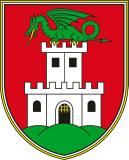 Načrt ukrepovLjubljana. Dostopna vsem.za mesto, dostopno osebam z oviranostmi in starejšim, za obdobje od 2021 do 2025 Ljubljana, avgust 2021KazaloSEZNAM UPORABLJENIH KRATIC (po abecednem vrstnem redu)I. UVODNačrt ukrepov Ljubljana. Dostopna vsem. za mesto, dostopno osebam z oviranostmi in starejšim, za obdobje od 2021 do 2025 (v nadaljnjem besedilu: Načrt ukrepov Ljubljana. Dostopna vsem.) pomeni nadaljevanje načrtovanja ukrepov za izboljšanje dostopnosti Ljubljane osebam z oviranostmi in starejšim, kar smo v preteklih letih vodili ločeno, z akcijskimi načrti Ljubljana – občina po meri invalidov in akcijskimi načrti Starosti prijazna Ljubljana.Namesto termina invalid, ki je uveljavljen v pravnih besedilih, zlasti v zakonodaji, uporabljamo v tem načrtu izraz oseba z oviranostmi, saj je na osebni ravni manj označujoč in bolj poudarja ovire, s katerimi se posamezniki_ce s posebnimi osebnimi okoliščinami (ne le osebe s statusom invalidnosti po veljavni zakonodaji, pač pa na primer tudi starši z otroškimi vozički, osebe z začasnimi omejitvami gibanja ali sporazumevanja zaradi poškodb…) srečujejo v (grajenem) okolju ter v odnosu in komunikaciji z drugimi ljudmi. Z izrazom starejši v tem načrtu ne naslavljamo le oseb starejših od 65 let, kar je starostna meja, ki pri nas določa, kdo je po administrativnih merilih »star« in mu iz tega naslova pripadajo določene pravice. Iz različnih razprav, življenjskih situacij, statistik in raziskav izhaja, da je strogo starostno ločnico težko postaviti, zato vključitev v programe, storitve in aktivnosti za starejše v Mestni občini Ljubljana, razen kjer je to zakonsko predpisano, ne pogojujemo s starostnim kriterijem.V preteklih letih (od leta 2008) smo v Mestni občini Ljubljana (v nadaljnjem besedilu: MOL) ukrepe za izboljšanje dostopnosti mesta osebam z oviranostmi načrtovali v akcijskih načrtih Ljubljana – občina po meri invalidov (v nadaljnjem besedilu: AN LOMI), in sicer pod tremi ključnimi cilji: zagotoviti stalen pretok informacij in dostopnost komunikacij; zagotoviti dostopnost grajenega okolja, informacij in prevozov ter zagotoviti kontinuirano izvajanje programov in storitev s področij športa in rekreacije, kulture, vzgoje in izobraževanja ter zdravja, socialnega varstva in zaposlovanja za aktivno vključevanje oseb z oviranostmi v vsakdanje življenje lokalne skupnosti. Prvi tovrstni akcijski načrt za obdobje 2008–2010 je nastal v okviru sodelovanja MOL v projektu Zveze delovnih invalidov Slovenije, Občina po meri invalidov. Po prejemu istoimenske listine (leta 2009) smo pripravili še pet akcijskih načrtov za dveletna obdobja. Vse AN LOMI je Mestni svet MOL (v nadaljnjem besedilu: MS MOL) sprejemal na svojih rednih sejah, zadnjega za obdobje 2019–2020 je MS MOL sprejel 17. junija 2019. Posebno skrb in pozornost MOL posveča tudi starejšim. Z zagotavljanjem spodbudnega okolja ter s posluhom za specifične potrebe starejše populacije zagotavljamo pogoje za kvalitetno in aktivno staranje v mestu. Sprejetje prvega akcijskega načrta Starosti prijazna Ljubljana (v nadaljnjem besedilu: AN SPL) v MS MOL je sledilo po tem, ko je MOL v letu 2011 postal uradni član Globalne mreže starosti prijaznih mest Svetovne zdravstvene organizacije in podpisal prvo Dublinsko deklaracijo Starosti prijaznih mest ter v letu 2013 še drugo. AN SPL za obdobje 2013–2015 je MS MOL sprejel 18. marca 2013, AN SPL za obdobje 2016–2020 pa 23. maja 2016. V AN SPL smo ukrepe za izvedbo razvrstili pod osem ključnih področij, ki jih je za urejanje starejšim prijaznih mestnih okolij določila Svetovna zdravstvena organizacija: javne površine in stavbe, prevoz, stanovanjski objekti, družabno življenje, spoštovanje in vključevanje v družbo, družbeno angažiranje in zaposlitev, komuniciranje in informiranje ter skupnostni programi in zdravstvene službe.V načrtu ukrepov Ljubljana. Dostopna vsem. v grobem nadaljujemo s strukturo dosedanjih akcijskih načrtov. Redne naloge in aktivnosti MOL ter dodatne ukrepe MOL za izvedbo v obdobju do leta 2025 razvrščamo pod šest ključnih ciljev:CILJ 1: Sodelovanje, participacija in vključenost oseb z oviranostmi in starejših v načrtovanje in izvajanje nalog lokalne skupnosti,	CILJ 2: Zagotavljanje dostopnosti informacij in komunikacij ter ozaveščanje za strpnejša medsebojna ravnanja in razumevanje pomena dostopnosti mesta za vse,	CILJ 3: Zagotavljanje dostopnosti javnih (zelenih in prometnih) površin,	CILJ 4: Zagotavljanje dostopnosti zgradb in prostorov v javni rabi ter dostopnih občinskih najemnih stanovanj,	CILJ 5: Zagotavljanje dostopnosti javnega prevoza potnikov in alternativnih možnosti za prevoze,CILJ 6: Zagotavljanje aktivnosti, programov in storitev za podporo in krepitev socialne vključenosti oseb z oviranostmi in starejših v življenje mesta.	Bogat nabor rednih nalog in aktivnosti MOL, ki neposredno ali posredno prispevajo k nenehnemu izboljševanju dostopnosti Ljubljane, smo oblikovali v skupno 43 točk (pod prvim ciljem 3, pod drugim ciljem 10, pod tretjim ciljem 6, pod četrtim ciljem 4, pod petim ciljem 7 in pod šestim ciljem 13). Dodatni ukrepi MOL – skupaj jih je 22 – so pod posameznimi cilji predstavljeni v preglednicah, z opredeljenimi aktivnostmi, kazalniki, rokom izvedbe in nosilci ter nato še vsi skupaj, v III. poglavju (o poročanju o izvedbi) tega načrta. Dodatni ukrepi pomenijo bodisi novosti, bodisi širitev/nadgradnjo dosedanjih aktivnosti, k izvedbi katerih so se, ob upoštevanju negotovih razmer zaradi epidemije covid-19, svojih zakonskih pristojnosti ter v okviru finančnih načrtov zavezali posamezni nosilci ukrepov.Zagotavljanje dostopnosti je vpeto v vsa področja delovanja MOL, še posebej v področja urejanja prostora, razvoja prometne infrastrukture, zagotavljanja javnih prevozov ter družbenih dejavnosti, kot so izobraževanje, kultura, šport, socialno varstvo in zdravje. Kot dosedanje akcijske načrte s tega področja, smo tudi Načrt ukrepov Ljubljana. Dostopna vsem. pripravili na Oddelku za zdravje in socialno varstvo Mestne uprave MOL (v nadaljnjem besedilu: OZSV). K predlogom za oblikovanje dodatnih ukrepov smo povabili posvetovalna sveta župana MOL, Svet za odpravljanje arhitekturnih in komunikacijskih ovir MOL (v nadaljnjem besedilu: SOAKO) in Svet za vprašanja starejših v MOL (v nadaljnjem besedilu: SVSO). Predloge in ideje za dodatne ukrepe smo nato, do končnega zapisa v ta načrt, uskladili z nosilci ukrepov (to so organi Mestne uprave MOL (v nadaljnjem besedilu: MU MOL) ter javni zavodi in javna podjetja, katerih ustanovitelj je MOL). Osnutek oziroma predlog tega načrta sta obravnavala zgoraj omenjena sveta, SVSO na seji 11. 6. 2021 in SOAKO na seji 22. 7. 2021, ter ga, ob nekaj dodatnih predlogih, ki so večinoma upoštevani, oba podprla.Načrt ukrepov Ljubljana. Dostopna vsem. je nastal v želji dodatno podpreti in spodbuditi nadaljevanje uspešne mestne zgodbe. Ljubljana je bila za številne izvedene rešitve ter načrte o nadaljnjem urejanju vsem dostopnega mesta že visoko nagrajena in se na tem področju uvršča med najboljša mesta v Evropski Uniji. Srebrna nagrada na natečaju Evropske Komisije »Access City Award 2018« za mesta dostopna osebam z oviranostmi in starejšim pomeni poleg velikega priznanja za preteklo delo še večjo odgovornost, da na poti urejanja (urbanega) okolja po meri človeka vztrajamo tudi v prihodnje.  II. CILJI NAČRTA Z REDNIMI NALOGAMI/ AKTIVNOSTMI IN DODATNIMI UKREPI  MESTNE OBČINE LJUBLJANA ZA NJIHOVO URESNIČEVANJEV tem poglavju so pod posameznimi cilji načrta opisno predstavljene redne naloge in aktivnosti MOL ter dodatni ukrepi MOL za uresničevanje posamičnega cilja v letih 2021 do 2025, z aktivnostmi, kazalniki, rokom izvedbe ter nosilcem/-i ukrepa (v preglednicah). CILJ 1: Sodelovanje, participacija in vključenost oseb z oviranostmi in starejših v načrtovanje in izvajanje nalog lokalne skupnosti Redne naloge/aktivnosti MOLAktivno delovanje posvetovalnih svetov župana MOL – SOAKO in SVSO – v katera so, poleg predstavnic_kov MOL, imenovane_i tudi predstavnice_ki javnih zavodov, uporabniških nevladnih organizacij in zainteresirane strokovne javnosti.Vključevanje oseb z oviranostmi in starejših v načrtovanje vsem dostopnih tehničnih rešitev in prilagoditev ter vsebin in ponudbe mesta na različnih področjih (urejanje javnih površin, načrtovanje ponudbe na področju kulture, športa, izobraževanja, socialnega varstva, varovanja zdravja…).Neposredno vključevanje oseb z oviranostmi in starejših oziroma upoštevanje posebnih potreb različnih ranljivih skupin pri pripravi občinskih strateških dokumentov z različnih področij (trajnostna urbana strategija, celostna prometna strategija, stanovanjski programi, strategija razvoja socialnega varstva, strategija razvoja vzgoje in izobraževanja, strategija razvoja kulture…).Dodaten ukrep MOLCILJ 2: Zagotavljanje dostopnosti informacij in komunikacij ter ozaveščanje za strpnejša medsebojna ravnanja in razumevanje pomena dostopnosti mesta za vseRedne naloge/aktivnosti MOLZagotavljanje dostopnosti spletne strani MOL na spletnem mestu www.ljubljana.si: spletna stran sledi standardu WCAG (Web Content Accesisibility Guidelines) 2.0. Skladnost po samooceni ustreza stopnji AA. Skladno z veljavno zakonodajo je o dostopnosti spletne strani na njej objavljena Izjava o dostopnosti.Zagotavljanje možnosti neposredne komunikacije občank in občanov z MU MOL in županom MOL po ustaljenih komunikacijskih poteh (osebno, telefon, elektronska pošta v času uradnih ur), preko spletnega portala Servis pobude meščanov in na mesečno organiziranih dnevih odprtih vrat pri županu.Zagotavljanje informacijske točke MOL za starejše in osebe z oviranostmi Info točka 65+ in trgovine Skrbovin'ca na Mačkovi ulici 1.Zagotavljanje dostopa do raznovrstnih informacij na sedežih četrtnih skupnosti MOL (v nadaljnjem besedilu: ČS MOL): možnost brezplačnega dostopa do interneta (e-točke); o dogajanju in ponudbi (v) MOL so na voljo številne tiskovine; v času poslovanja tudi možnost osebnega pogovora.Ozaveščanje za boljše prepoznavanje posebnih potreb ljudi ter o pomenu dostopnosti mestnega okolja in javnih storitev za vse z organiziranjem in/ali s partnerstvom v različnih ozaveščevalnih akcijah (na primer OVIRANtlon, ki poteka vsako leto v času Evropskega tedna mobilnosti, za prikaz ovir, s katerimi se v vsakdanjem javnem življenju soočajo osebe z oviranostmi; akcije za več strpnosti na skupnih javnih prostorih v mestu, predvsem na površinah, zaprtih za motorni promet; ozaveščanje uporabnikov javnih prevozov; ozaveščanje o problematiki parkiranja na mestih, rezerviranih za osebe z oviranostmi…) ter z objavami (pisnih in video prispevkov) v različnih komunikacijskih kanalih MOL (spletna stran MOL; Facebook, Instagram in You Tube kanal MOL; glasilo Ljubljana; publikacije MOL).Zagotavljanje informacij o dostopnosti javnih zgradb in prostorov v javni rabi (na primer zemljevid mestnega središča z oznakami o dostopnosti osebam z oviranostmi na voljo v Turistično informacijskem centru Ljubljana (v nadaljnjem besedilu: TIC) in Slovenskem turistično informacijskem centru (v nadaljnjem besedilu: STIC), brezplačna mobilna aplikacija Ljubljana by Wheelchair…) ter sodelovanje v projektih za vzpostavitev širše baze tovrstnih podatkov (na primer sodelovanje MOL v projektu DOSTOPNOST, katerega nosilec je Urbanistični inštitut Republike Slovenije).Usposabljanja zaposlenih v MU MOL ter javnih zavodih MOL (v nadaljnjem besedilu: JZ MOL) in javnih podjetjih MOL (v nadaljnjem besedilu: JP MOL) za boljše prepoznavanje posebnih potreb ljudi, za izboljšanje komunikacije z osebam z oviranostmi in starejšimi pri svojem delu, za izboljšanje metod dela in strokovnih pristopov pri izvajanju storitev (na primer usposabljanja voznikov mestnih avtobusov; usposabljanja turističnih vodnikov; usposabljanja zaposlenih v kulturnih ustanovah; usposabljanja oskrbovalk, ki izvajajo storitev pomoč na domu; usposabljanja učiteljskega kadra za delo z otroci s posebnimi potrebami…).Organiziranje strokovnih seminarjev za zaposlene v izbranih organih MU MOL ter v Javnem stanovanjskem skladu MOL (v nadaljnjem besedilu: JSS MOL) z namenom ustreznega načrtovanja in tehničnih rešitev za gradnjo brez ovir. Promocija in informiranje o aktivnostih in storitvah za osebe z oviranostmi in starejše v MOL na različnih množičnih dogodkih (na primer Festival za tretje življenjsko obdobje, Festival zdravja, festival nevladnih organizacij Lupa…) ter preko komunikacijskih kanalov MOL in komunikacijskih kanalov neposrednih izvajalcev aktivnosti in storitev (JZ MOL in JP MOL, nevladne organizacije).Spodbujanje zasebnikov s prostori v javni rabi k zagotavljanju dostopnosti njihovih prostorov in storitev osebam z oviranostmi (na primer občinski javni zavod za turizem k temu spodbuja ponudnike turističnih in gostinskih kapacitet v okviru rednih poslovnih stikov z njimi).Dodatni ukrepi MOLCILJ 3: Zagotavljanje dostopnosti javnih (zelenih in prometnih) površinRedne naloge/aktivnosti MOLZagotavljanje dostopnosti za vse ter nameščanje talnih taktilnih oznak za slepe in slabovidne skladno s sprejetimi načrti in mnenjem stroke pri izvedbi novih investicij in projektov (celovitih) prenov javnih površin kot so ceste, pločniki, mostovi, nadvozi in druge prometne površine. V pripravi je Strateški načrt dostopnosti MOL (končan bo predvidoma konec leta 2021), ki bo celovito rešil vprašanje nameščanja talnih taktilnih oznak po javnih površinah MOL.Izvajanje prilagoditev cestnoprometne signalizacije osebam z oviranostmi v skladu z ugotovitvami s terena, s pobudami občank in občanov ter društev in ČS MOL (nameščanje zvočnih tipk za osebe z okvaro vida na semaforiziranih križiščih in semaforiziranih peš prehodih ter kontrastnih oznak na drogove prometnih znakov in drogove javne razsvetljave).Označevanje novih parkirnih mest, rezerviranih za osebe z oviranostmi na javnih površinah in parkiriščih P+R ter reševanje prejetih predlogov za spremembo že obstoječih prometnih ureditev.Zagotavljanje in vzdrževanje dostopnosti javnih zelenih površin in javnih površin za pešce ter urbane opreme in naprav na teh površinah (klopi; otroška igrala tudi za otroke s posebnimi potrebami; naprave za ulično telesno vadbo in zunanje fitnes naprave, primerne tudi za osebe z oviranostmi in starejše…).Zagotavljanje najemnih vrtičkov za gibalno ovirane (na voljo so visoke grede, poti do vrtičkov so utrjene, zagotovljeni so primerni odmiki, urejena so ustrezna parkirna mesta ter izvedene klančine za dostop do vrtičkov/gredic, družabnega prostora, sanitarij).Nadzor nad uporabo javnih površin (predvsem nad postavljanjem gostinskih vrtov, panojev in drugih predmetov na javno površino ter nad postavljanjem ovir na cesti) in nadzor nad mirujočim prometom (tudi nad rabo parkirnih mest, rezerviranih za osebe z oviranostmi) ter ukrepanje ob ugotovljenih kršitvah skladno z zakonom in v okviru pooblastil s tega področja.Dodatni ukrepi MOLCILJ 4: Zagotavljanje dostopnosti zgradb in prostorov v javni rabi ter dostopnih občinskih najemnih stanovanjRedne naloge/aktivnosti MOLZagotavljanje vseh potrebnih (notranjih in zunanjih) kontrol in recenziranje investicijskih projektov MOL in projektov JSS MOL za zagotavljanje neprofitnih najemnih stanovanjskih enot (z novogradnjo in prenovo) z vidika upoštevanja veljavnih normativov, navodil, zahtev in pogojev zakonodaje s področja zagotavljanja dostopnosti ter upoštevanje pripomb in usmeritev SOAKO. Zagotavljanje dostopnosti objektov in prostorov MOL v javni rabi: volišča, prostori ČS MOL, Mestna hiša, prostori organov MU MOL ter JZ MOL in JP MOL, ki poslujejo s strankami, prostori kulturnih zavodov, športni objekti, javni vrtci in osnovne šole, objekti in prostori za zdravstveno in lekarniško dejavnost…Zagotavljanje dostopnosti stavb z neprofitnimi najemnimi stanovanji, primerno prilagojenih neprofitnih najemnih stanovanj za osebe z oviranostmi ter najemnih oskrbovanih stanovanj za starejše; dodatne možnosti: subvencija za stroške najemnine ali izredna pomoč (kadar je najemnik organizacija, ki uporabniku stanovanja nudi pomoč in podporo za samostojnejše bivanje), rentni odkup lastniškega stanovanja, ugodna namenska stanovanjska posojila, zamenjava stanovanja, oddaja dela najetega stanovanja v podnajem – vse preko JSS MOL.Zagotavljanje brezplačnih javnih sanitarij na več lokacijah v središču mesta; na večini lokacij  se nahajajo tudi sanitarije, prilagojene osebam z oviranostmi, dostopne z evro ključem.Dodatni ukrepi MOLCILJ 5: Zagotavljanje dostopnosti javnega prevoza potnikov in alternativnih možnosti za prevoze Redne naloge/aktivnosti MOLZagotavljanje javnega prevoza potnikov z dostopnimi in okolju prijaznimi mestnimi avtobusi: nizkopodni z nagibno tehniko, večina ima izvlečno klančino in je opremljena z video in avdio napovedniki postajališč.Zagotavljanje dveh turističnih avtobusov za občasne prevoze s posebnim dvigalom, ki zagotavlja vstop na avtobus potniku na invalidskem vozičku. Na enem avtobusu lahko hkrati potujeta dve osebi na invalidskih vozičkih. Zagotavljanje dostopnosti postajališč mestnih avtobusov z nameščenimi talnimi taktilnimi oznakami (za slepe in slabovidne) ter z video zasloni, na katerih se izpisujejo številke in linije avtobusov, ki prihajajo na postajališče, ter čas do njihovega prihoda. Zagotavljanje storitve Kavalir – brezplačne vožnje na klic z električnimi vozili po območju mestnega središča, ki je zaprt za motorni promet in po pokopališču Žale.Zagotavljanje prevoza s tirno vzpenjačo do in iz Ljubljanskega gradu (brezplačno za osebe z oviranostmi s spremljevalcem in cenovno ugodnejše za starejše).Zagotavljanje možnosti brezplačne izposoje električnega priklopa za invalidske vozičke v STIC za lažje premagovanje daljših poti po mestu z lastnim invalidskim vozičkom (na voljo sta dva priklopa, za dan izposoje je potrebno predložiti kopijo osebne izkaznice ali potnega lista ter vplačati kavcijo v višini 300 eurov, ki se ob vračilu nepoškodovanega priklopa v celoti vrne).Vzdrževanje in širjenje mestnega sistema samopostrežne izposoje koles BicikeLJ. Dodatni ukrepi MOLCILJ 6: Zagotavljanje aktivnosti, programov in storitev za podporo in krepitev socialne vključenosti oseb z oviranostmi in starejših v življenje mestaRedne naloge/aktivnosti MOLBrezplačen ali cenovno ugodnejši dostop do številnih mestnih programov in storitev, ki so za plačilo na voljo javnosti (javni prevozi, vstopnine v kulturne ustanove, članarina za knjižnico…).Zagotavljanje posebnih podpornih storitev za lažje vključevanje in uporabo prevozov v mestnem linijskem prometu: Prevoz na klic osebam z oviranostmi omogoča predhodno načrtovanje poti na želeni liniji mestnega linijskega prevoza potnikov; z uporabo posebne identifikacijske kartice (posameznik si ustrezno kartico glede na vrsto oviranosti sam natisne iz spletne strani LPP in priloži h kartici Urbana) osebe z oviranostmi in starejši pri uporabi javnega prevoza lahko opozorijo nase, če potrebujejo pomoč. Izpolnjevanje obveznosti občine s področja socialnega varstva, ki omogočajo osebam z oviranostmi in starejšim, ki so občani MOL, da se vključijo v organizirane oblike pomoči, če oziroma ko jo potrebujejo: zagotavljanje izvajanja ter subvencioniranje storitve pomoč na domu; (do)plačevanje oskrbe in bivanja v posebnih in splošnih (domovi za starejše) socialno varstvenih zavodih; (do)plačevanje stroškov oskrbe za bivanje v stanovanjskih skupinah za osebe s težavami v duševnem zdravju.Zagotavljanje sredstev za občinske denarne pomoči na osnovi Odloka o denarni pomoči (tudi za namen premostitve materialne ogroženosti in za namen kritja stroškov kosil starejšim od 65 let).Zagotavljanje izvajanja pravice do tolmačenja v slovenskem znakovnem jeziku v zdravstveni obravnavi in pred organi, v upravnih postopkih.Sofinanciranje programov in projektov za otroke s posebnimi potrebami, odrasle z oviranostmi in starejše preko javnih razpisov z različnih področij (socialno varstvo, mladi, šport).Zagotavljanje mreže dnevnih centrov aktivnosti za starejše (z omogočanjem uporabe prostorov MOL za izvajanje programov ter s sredstvi za sofinanciranje programov).Sofinanciranje programov javnih del, v katerih se zaposlujejo najbolj ranljivi iskalci zaposlitve (tudi osebe z oviranostmi in starejši).Zagotavljanje dodatnih podpornih aktivnosti v okviru dejavnosti javnih občinskih zavodov s področja socialnega varstva in zdravja: brezplačna delovna terapija na domu; podpora prostovoljcev; omogočanje osnovne komunikacije v slovenskem znakovnem jeziku; aktivnosti za preprečevanje in zgodnje odkrivanje skritih obolenj (meritve, brezplačne delavnice in predavanja), celostna hospic paliativna oskrba z namestitvami v Ljubhospicu…Možnost prilagojenih vodenj za osebe z oviranostmi (turistična vodenja po mestu, vodenja po kulturnih ustanovah, po živalskem vrtu…).Zagotavljanje prilagoditev za izboljšanje dostopnosti kulturnih vsebin: pripovedne uprizoritve predstav, predstave s tolmačenjem v slovenski znakovni jezik, pisni vodniki v povečani pisavi, tipni zemljevidi, katalogi v brajici, tipni eksponati, tehnični opisi postavitve, zvočni vodniki, multimedijski vodniki, številne knjižnične storitve in projekti, filmski abonma za starejše…Zagotavljanje podpornih storitev za vključevanje otrok s posebnimi potrebami: izvajanje prilagojenih in individualiziranih programov za vključene v redne oddelke vrtcev in osnovnih šol; financiranje prevoza v šolo in iz šole za učence z odločbo o usmeritvi Zavoda RS za šolstvo, ki obiskujejo izobraževalne programe s prilagojenim izvajanjem; zagotavljanje delovanja izobraževalnega centra za pridobitev dodatnih znanj za delo z otroki s posebnimi potrebami.Zagotavljanje brezplačnih tečajev tujih jezikov, študijskih krožkov in delavnic v okviru Mestnega programa izobraževanja odraslih in brezplačnih računalniških tečajev za starejše od 55 let v ČS MOL. Dodatni ukrepi MOLIII. POVZETEK DODATNIH UKREPOV IN POROČANJE O NJIHOVI IZVEDBIV načrtu ukrepov Ljubljana. Dostopna vsem. smo s posameznimi organizacijskimi enotami MU MOL, JSS MOL ter JZ MOL in JP MOL – to so nosilci ukrepov, odgovorni za njihovo izvedbo – oblikovali 22 dodatnih ukrepov, zbranih v spodnji preglednici.Po preteku obdobja, na katerega se nanaša ta načrt, bodo nosilci dodatnih ukrepov o njihovi izvedbi poročali OZSV, ta pa bo o tem pripravil skupno poročilo ter ga predložil v obravnavo MS MOL. Pred obravnavo v MS MOL bosta z osnutkom poročila seznanjena tudi SOAKO in SVSO. Številka: 129-1/2021-18Ljubljana, 13. 12. 2021ŽupanMestne občine LjubljanaZoran JankovićAN LOMIAkcijski načrt Ljubljana – občina po meri invalidovAN SPLAkcijski načrt Starosti prijazna LjubljanaČS MOLčetrtne skupnosti Mestne občine Ljubljana DCAdnevni centri aktivnosti za starejšeJP MOLjavna podjetja Mestne občine LjubljanaJP Voka SnagaJavno podjetje Vodovod Kanalizacija Snaga d.o.o.JSS MOLJavni stanovanjski sklad Mestne občine LjubljanaJZ MOLjavni zavodi Mestne občine LjubljanaKŽ OOJKabinet župana Mestne uprave Mestne občine Ljubljana, Odsek za odnose z javnostmiLPPJavno podjetje Ljubljanski potniški promet, d.o.o.MOLMestna občina LjubljanaMS MOLMestni svet Mestne občine LjubljanaMRMestno redarstvo Mestne uprave Mestne občine LjubljanaMU MOLMestna uprava Mestne občine LjubljanaOGDPOddelek za gospodarske dejavnosti in promet Mestne uprave Mestne občine LjubljanaOZSVOddelek za zdravje in socialno varstvo Mestne uprave Mestne občine LjubljanaRKS OZRdeči križ Slovenije – Območno združenjeSMUSekretariat mestne uprave Mestne uprave Mestne občine LjubljanaSMU CISekretariat mestne uprave Mestne uprave Mestne občine Ljubljana, Center za informatikoSOAKOSvet za odpravljanje arhitekturnih in komunikacijskih ovir Mestne občine LjubljanaSRPISlužba za razvojne projekte in investicije Mestne uprave Mestne občine LjubljanaSTICSlovenski turistično informacijski center SVSOSvet za vprašanja starejših občanov v Mestni občini LjubljanaTICTuristično informacijski center LjubljanaTLjavni zavod Turizem LjubljanaTTVStalni taktilni vodilni sistem za slepe in slabovidneAKTIVNOSTIKAZALNIKIROK IZVEDBENOSILEC1Raziskava o bivanjskih in socialnih razmerah ter o potrebah starejših, ki bivajo v domačem okolju.naročilo izvedbe raziskaveizvedba raziskavepriprava zaključnega poročila o raziskavizaključno poročilo o raziskavi s priporočili2023OZSVAKTIVNOSTIKAZALNIKIROK IZVEDBENOSILEC2Uvajanje lahkega branja v komunikacijske kanale MOL.lahko branje v tiskovinah/ publikacijah MOLpodatki o tiskovinah/ publikacijah MOL (naslov, številka, če gre za serijsko publikacijo, čas izdaje) z informacijami/ besedili v lahkem branju 2025izdajatelji publikacij MOL2Uvajanje lahkega branja v komunikacijske kanale MOL.lahko branje na spletni strani MOLspletna mesta (povezave) do informacij/ besedil v lahkem branju na spletni strani MOL2023Uredniški odbor spletne strani MOL3Opremljanje izbranih video vsebin MOL s podnapisi in/ali tolmačenjem v slovenski znakovni jezik.naročilo in izdelava podnapisov/ tolmačenja k izbranim video vsebinam MOLobjava podnapisov/ tolmačenja k izbranim video vsebinam MOLnaslovi oziroma kratka vsebinska oznaka ter čas objave video vsebin MOL, opremljenih s podnapisi/ tolmačenjemod 2022KŽ OOJ in SMU CI4Medijska kampanja na temo solidarnosti do starejših in/ali oseb z oviranostmi.pobuda za oblikovanje letne medijske kampanje sofinanciranje medijske kampanje v okviru programa Ljubljana, mesto solidarnostištevilo objav v okviru kampanje uporabljeni komunikacijski kanali za širjenje sporočil kampanje2023OZSV in KŽ OOJ v sodelovanju z RKS OZ Ljubljana5Ozaveščanje mladih o problematiki parkiranja na mestih, rezerviranih za osebe z oviranostmi.priprava sporočil akcijeobjava sporočil akcije (video vsebine in fotografije) na Instagram profilu MOLštevilo objav v okviru akcije (do 5 na leto)število sledilcev Instagram profila MOL ob koncu vsakega leta, ko bo akcija potekalaod 2022MR v sodelovanju z zavodomVOZIM, Zavod za inovativno izobraževanje6Raziskava o percepciji varnosti oseb z oviranostmi na javnih površinah MOL in izobraževanje mestnih redarjev o ukrepih za povečanje občutka varnosti oseb z oviranostmi ter zmanjšanje tveganja za viktimizacijo.raziskava (1. faza)priprava smernic za izobraževanje mestnih redarjev pri delu z osebam z oviranostmi ter izvedba izobraževanja (2. faza)poročilo o raziskaviizvedeno izobraževanje za mestne redarje2022MR v sodelovanju s Fakulteto za varnostne vede UM7Nova brošura v seriji Ljubljana – zdravo mesto na temo starejših.zbiranje in priprava prispevkov urejanje besedila/fotografijprevod v angleški jezik oblikovanje in tisk brošuredistribucija brošureizdana brošuraštevilo natisnjenih izvodov prejemniki in število distribuiranih izvodov2024 OZSV8Izboljšanje in širitev ponudbe prilagojenih turističnih vodenj.nadgradnja programa  turističnih vodenj za osebe z različnimi oblikami  oviranosti (tudi senzornimi)nakup dodatne opreme za uporabo na turističnih vodenjih oseb z oviranostmi izvedba izobraževanj za turistične vodnikeštevilo dodatno usposobljenih turističnih vodnikov število izvedenih turističnih vodenj oseb z oviranostmiod 2023TL9Izobraževanja o dostopnosti za širšo skupino deležnikov v turizmu.izvedba izobraževanj/delavnic za turistične delavce in druge deležnike v turizmu  število organiziranih izobraževanj/ delavnicštevilo udeležencev na izobraževanjih/ delavnicahod 2022TL10Informiranje o dostopnosti preko turističnih spletnih komunikacijskih kanalov.vzpostavitev nove spletne podstrani z zbranimi vsebinami o dostopnosti na spletnem portalu VisitLjubljananadgradnja aplikacije Ljubljana by Wheelchair z dodajanjem novih lokacijvzpostavljena nova podstran na temo dostopnosti na spletnem portalu VisitLjubljanadelujoča brezplačna aplikacija Ljubljana by Wheelchair z dodatnimi lokacijami2022TL11Spodbujanje dostopnosti turističnih prostorov in storitev, ki jih ponujajo turistični deležniki. uvedba kriterija dostopnosti pri sofinanciranju in nagradahuveden kriterij dostopnosti v javnem razpisu za sofinanciranje turističnih prireditev na javnih površinahuvedena ocena dostopnosti lokacije pri nagradi Ljubljanska kakovost LQod 2022TLAKTIVNOSTIKAZALNIKIROK IZVEDBENOSILEC12Izvedba TTVS na območjih, ki niso predmet prenove v naslednjih petih letih (skladno s Strateškim načrtom dostopnosti MOL).izvedba TTVSlokacije in termini izvedbe TTVS2025OGDP13Dopolnitve in popravki izvedenega TTVS na lokacijah Slovenska cesta, Prešernova cesta, Pot Rdečega križa, Kolodvorska ulica in Parmova ulica (skladno z letnimi poročili o pregledih izvedb TTVS).izvedba dopolnitev in popravkov TTVS lokacije in termini izvedbe dopolnitev in popravkov TTVS2025OGDP14Izvedba TTVS na območju Očesne klinike Ljubljana (Zaloška cesta – Grablovičeva ulica).priprava projekta izvedba TTVSzagotovljen TTVS na območju Očesne klinike Ljubljana2025OGDPAKTIVNOSTIKAZALNIKIROK IZVEDBENOSILEC15Zagotovitev neprofitnih stanovanjskih enot za sobivanje starejših (stanovanjska skupnost za starejše).izgradnja  novih stanovanjskih enot za sobivanje starejših na lokacijah Litijska, Pesarska in Novi center (Povšetova)število stanovanjskih enot za sobivanje starejših na voljo za vselitevštevilo stanovanjskih enot za sobivanje starejših v uporabi2025JSS MOL16Namestitev klančin z napisom Ljubljana. Dostopna vsem. Accessible to all. za lažji dostop do izbranih pritličnih poslovnih prostorov v javni rabi (trgovine, lokali) v starem mestnem jedru, ki so v lasti MOL.izvedba pilotnega projekta izdelave in namestitve 10 klančin lokacija in datum namestitve posamezne klančine2021Mestni menedžer v sodelovanju z JP Voka Snaga (izdelava in postavitev klančin)17Izboljšanje dostopnosti prostorov, v katerih deluje MOL.celovita prenova stavbe Kresija na naslovu Adamič Lundrovo nabrežje 2prenovljeni in v celoti dostopni prostori MU MOL in prostori TIC v stavbi Kresija 2025SRPI, TL17Izboljšanje dostopnosti prostorov, v katerih deluje MOL.zagotovitev zložljivega invalidskega vozička na ročni pogon za uporabo v Mestni hiši   invalidski voziček na voljo za izposojo težje mobilnim ob obisku Mestne hiše2022SMUAKTIVNOSTIKAZALNIKIROK IZVEDBENOSILEC18Glasovno sporočanje informacij o prihodih mestnih avtobusov na postajališča prek mobilne aplikacije URBANA+.razvoj aplikacije URBANA+ s funkcionalnostjo za glasovno sporočanjedelujoče glasovno sporočanje informacij o prihodih mestnih avtobusov na postajališča prek mobilne aplikacije URBANA +2022LPP19Brezplačen prevoz na klic s Klinko Kavalirjem na območjih UKC Ljubljana in Onkološkega inštituta Ljubljana, namenjen predvsem starejšim in gibalno ter senzorno  oviranim osebam. načrtovanje aktivnostiuvedba in izvajanje prevozovizvajanje pilotnega projekta v obdobju od 1. 7. 2021 do 6. 9. 20222022SRPI v sodelovanju z LPP in Mestnim menedžerjem20Oprema električnih vozil Kavalir z varnostnim sistemom AVAS (Acoustic Vehicle Alerting System) za oddajanje zvočnega signala (opozorilo za osebe z okvaro vida).nakup opremenamestitev opreme na vozilavsa vozila Kavalir v uporabi na površinah po mestnem središču  opremljena  z varnostnim sistemom AVAS2025OGDP v sodelovanju z LPPAKTIVNOSTIKAZALNIKIROK IZVEDBENOSILEC21Spodbuditev vzpostavitve dnevnega centra za osebe z demenco.spodbuditev potencialnih izvajalcev k pripravi programa dela in prijavi na javni razpis za sofinanciranje sofinanciranje programa preko javnega razpisa Ljubljana – zdravo mesto  redno delovanje dnevnega centra za osebe z demenco2024OZSV22Širjenje mreže dnevnih centrov aktivnosti za starejše. skrb za zagotavljanje dostopnosti prostorov, v katerih delujejo DCAzagotovitev dostopnih prostorov za dodatne DCA sofinanciranje izvajanja/delovanja dosedanjih in dodatnih DCA preko javnega razpisa Ljubljana – zdravo mestoštevilo redno delujočih DCA na območju MOL2025OZSVCILJ 1: Sodelovanje, participacija in vključenost oseb z oviranostmi in starejših v načrtovanje in izvajanje nalog lokalne skupnosti1Raziskava o bivanjskih in socialnih razmerah ter o potrebah starejših, ki bivajo v domačem okolju.OZSVCILJ 2: Zagotavljanje dostopnosti informacij in komunikacij ter ozaveščanje za strpnejša medsebojna ravnanja in razumevanje pomena dostopnosti mesta za vse2Uvajanje lahkega branja v komunikacijske kanale MOL.izdajatelji publikacij MOL (tiskovine/publikacije MOL), Uredniški odbor spletne strani MOL (spletna stran MOL)3Opremljanje izbranih video vsebin MOL s podnapisi in/ali tolmačenjem v slovenski znakovni jezik.KŽ OOJ in SMU CI4Medijska kampanja na temo solidarnosti do starejših in/ali oseb z oviranostmi.OZSV in KŽ OOJ v sodelovanju z RKS OZ Ljubljana5Ozaveščanje mladih o problematiki parkiranja na mestih, rezerviranih za osebe z oviranostmi.MR v sodelovanju z zavodom VOZIM, Zavod za inovativno izobraževanje6Raziskava o percepciji varnosti oseb z oviranostmi na javnih površinah MOL in izobraževanje mestnih redarjev o ukrepih za povečanje občutka varnosti oseb z oviranostmi ter zmanjšanje tveganja za viktimizacijo.MR v sodelovanju s Fakulteto za varnostne vede UM7Nova brošura v seriji Ljubljana – zdravo mesto na temo starejših.OZSV8Izboljšanje in širitev ponudbe prilagojenih turističnih vodenj.TL9Izobraževanja o dostopnosti za širšo skupino deležnikov v turizmu.TL10Informiranje o dostopnosti preko turističnih spletnih komunikacijskih kanalov. TL11Spodbujanje dostopnosti turističnih prostorov in storitev, ki jih ponujajo turistični deležniki.TLCILJ 3: Zagotavljanje dostopnosti javnih (zelenih in prometnih) površin12Izvedba TTVS na območjih, ki niso predmet prenove v naslednjih petih letih (skladno s Strateškim načrtom dostopnosti MOL).OGDP13Dopolnitve in popravki izvedenega TTVS na lokacijah Slovenska cesta, Prešernova cesta, Pot Rdečega križa, Kolodvorska ulica in Parmova ulica (skladno z letnimi poročili o pregledih izvedb TTVS).OGDP14Izvedba TTVS na območju Očesne klinike Ljubljana (Zaloška cesta – Grablovičeva ulica).OGDPCILJ 4: Zagotavljanje dostopnosti zgradb in prostorov v javni rabi ter dostopnih občinskih najemnih stanovanj15Zagotovitev neprofitnih stanovanjskih enot za sobivanje starejših (stanovanjska skupnost za starejše).JSS MOL16Namestitev klančin z napisom Ljubljana. Dostopna vsem. Accessible to all. za lažji dostop do izbranih pritličnih poslovnih prostorov v javni rabi (trgovine, lokali) v starem mestnem jedru, ki so v lasti MOL. Mestni menedžer v sodelovanju z JP Voka Snaga (izdelava in postavitev klančin)17Izboljšanje dostopnosti prostorov, v katerih deluje MOL.SRPI, TL (prenova   stavbe Kresija), SMU (zagotovitev invalidskega vozička za uporabo v Mestni hiši)    CILJ 5: Zagotavljanje dostopnosti javnega prevoza potnikov in alternativnih možnosti za prevoze18Glasovno sporočanje informacij o prihodih mestnih avtobusov na postajališča prek mobilne aplikacije URBANA+.LPP19Brezplačen prevoz na klic s Klinko Kavalirjem na območjih UKC Ljubljana in Onkološkega inštituta Ljubljana, namenjen predvsem starejšim in gibalno ter senzorno oviranim osebam. SRPI v sodelovanju z LPP in Mestnim menedžerjem20Oprema električnih vozil Kavalir z varnostnim sistemom AVAS (Acoustic Vehicle Alerting System) za oddajanje zvočnega signala (opozorilo za osebe z okvaro vida).OGDP v sodelovanju z LPPCILJ 6: Zagotavljanje skupnostnih programov in javnih storitev v podporo osebam z oviranostmi in starejšim ter za krepitev njihove socialne vključenosti v življenje mesta21Spodbuditev vzpostavitve dnevnega centra za osebe z demenco.OZSV22Širjenje mreže dnevnih centrov aktivnosti za starejše.OZSV